MESTSKÁ ČASŤ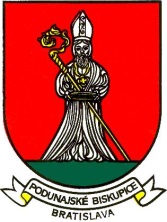 BRATISLAVA – PODUNAJSKÉ BISKUPICETrojičné námestie 11, 825 61 BratislavaMateriál určený na rokovanie Miestnej rady dňa:		30.11.2020Miestneho zastupiteľstva:	08.12.2020NÁVRHVšeobecne záväzného nariadenia č. . .. /2020Mestskej časti Bratislava – Podunajské Biskupice,ktorým sa ruší všeobecne záväzné nariadenie mestskej častiBratislava - Podunajské  Biskupice č. 1/2011 zo dňa 14.06.2011,o poskytovaní konzultačných, poradenských výkonov a organizovanie školiacich aktivít referátom Cezhraničného informačného a impulzného centra (ďalej len CIIC) a ich úhradách.Predkladá:									Návrh obsahuje:Mgr. Zoltán Pék								1. Návrh uzneseniastarosta									2. Dôvodová správa3. Návrh VZN Zodpovedná: Ing. Mariana Páleníkováprednostka Spracovala:
PaedDr. Beáta Biksadskávedúca oddelenia školstva a kultúryNovember 2020Vyjadrenie miestnej rady ( zasadnutie dňa 30.11.2020 )UZNESENIE č. 80/2020/MRMiestna rada odporúča miestnemu zastupiteľstvu schváliť predložený návrh uznesenia.Vyjadrenie komisiíKomisia finančná, podnikateľských činností a obchodu :neprejednalaKomisia sociálnych vecí a zdravotníctva :Uznesenie č. 31/2020Komisia sociálnych vecí a zdravotníctva MsZ Bratislava-Podunajské Biskupiceberie na vedomienávrhy VZN o poplatku za rozvoj, o zrušení CIIC  a  o výške finančných prostriedkov na mzdy a prevádzku MŠ a škôl v zriaďovateľskej pôsobnosti m.č. Podunajské Biskupice na rok 2021. Komisia školstva, kultúry, mládeže a športu :Členovia komisie školstva a kultúry odporúčajú navrhovaný  materiál: NÁVRH Všeobecne záväzného nariadenia č. . /2020 Mestskej časti Bratislava Podunajské Biskupice, ktorým sa ruší všeobecne záväzné nariadenie mestskej časti Bratislava - Podunajské  Biskupice č. 1/2011 zo dňa 14.06.2011, o poskytovaní konzultačných, poradenských výkonov a organizovanie  školiacich aktivít referátom  Cezhraničného informačného a impulzného centra (ďalej len CIIC) a ich úhradách predložiť a prerokovať na MiZ.Komisia územného plánu, výstavby, životného prostredia, odpadov a cestného hospodárstva :Členovia komisie odporúčajú materiál predložiť na rokovanie MiR a MiZ bez pripomienok.Návrh uznesenia	Miestne zastupiteľstvo Mestskej časti Bratislava – Podunajské Biskupice po prerokovaní predloženého návrhuschvaľujevšeobecne záväzné nariadenie Mestskej časti Bratislava–Podunajské Biskupice č.. ../2020 zo dňa 08.12.2020, ktorým sa ruší všeobecne záväzné nariadenie mestskej časti Bratislava-Podunajské  Biskupice č. 1/2011 o poskytovaní konzultačných, poradenských výkonov a organizovanie školiacich aktivít referátom Cezhraničného informačného a impulzného centra (ďalej len CIIC) a ich úhradách zo dňa 14.06.2011.Dôvodová správaCezhraničné informačné a impulzné centrum v mestskej časti Bratislava– Podunajské Biskupice bolo zriadené ku dňu 1.10. 2008, na základe investičného projektu patriaceho do oblasti netrhových služieb. Organizačne patrilo do organizačnej štruktúry Miestneho úradu Podunajské Biskupice. Centrum pôsobilo v Dome kultúry Vesna na Biskupickej ulici č.1, Bratislava. Všeobecne záväzné nariadenie č. 1/2011 o poskytovaní konzultačných, poradenských výkonov a organizovanie školiacich aktivít referátom Cezhraničného informačného a impulzného centra a ich úhradách zo dňa 14.06.2011 upravovalo podrobnosti o spôsobe, obsahu a rozsahu poskytovania  konzultačných a poradenských výkonov, organizovania školiacich aktivít, ako aj určenia úhrady a  spôsob platenia úhrady za konzultačné a poradenské výkony, organizovanie školiacich aktivít. Predmetom poskytovania konzultačných a poradenských výkonov bola problematika týkajúca sa čerpania finančných prostriedkov z fondov EU ako aj možnosti čerpania finančných prostriedkov z grantov a dotácií poskytovaných štátnymi i súkromnými inštitúciami pre fyzické a právnické osoby so sídlom v SR a problematika týkajúca sa pracovného trhu EU a organizovanie školiacich aktivít.Dôvodom na zrušenie Všeobecne záväzného nariadenia č. 1/2011 o poskytovaní konzultačných, poradenských výkonov a organizovanie školiacich aktivít referátom Cezhraničného informačného a impulzného centra a ich úhradách zo dňa 14.06.2011 je zmena v organizačnej štruktúre miestneho úradu a zrušenie Cezhraničného informačného a impulzného centra v budove na Biskupickej ulici č.1, Bratislava. NávrhVšeobecne záväzné nariadenie Mestskej časti Bratislava–Podunajské Biskupiceč.. .../2020 zo dňa 08.12. 2020,ktorým sa ruší všeobecne záväzné nariadenie mestskej časti Bratislava-Podunajské  Biskupice č. 1/2011 o poskytovaní konzultačných, poradenských výkonov a organizovanie školiacich aktivít referátom Cezhraničného informačného a impulzného centra (ďalej len CIIC) a ich úhradách zo dňa 14.06.2011.Čl. I.Zrušovacie ustanoveniaZrušuje sa všeobecne záväzné nariadenie mestskej  časti   Bratislava – Podunajské  Biskupice č.1/2011 zo dňa 14.06.2011 o poskytovaní konzultačných, poradenských výkonov a organizovanie školiacich aktivít referátom Cezhraničného informačného a impulzného centra (ďalej len CIIC) a ich úhradách. Čl. IIToto všeobecne záväzné nariadenie nadobúda účinnosť dňa 1. januára 2021.Mgr. Zoltán Pék      			starosta Návrh tohto všeobecne záväzného nariadenia bol zverejnený na úradných tabuliach mestskej časti od ........... 2020  do ........... 2020.Dňom vyvesenia návrhu nariadenia začína plynúť desaťdňová lehota, počas ktorej môžu fyzické osoby a právnické osoby uplatniť pripomienku k návrhu nariadenia v písomnej forme, elektronicky alebo ústne do zápisnice na miestnom úrade. Pripomienkou možno v určenej lehote navrhnúť nový text alebo odporučiť úpravu textu, a to doplnenie, zmenu, vypustenie alebo spresnenie pôvodného textu. Z pripomienky musí byť zrejmé, kto ju predkladá. Na ostatné podnety nemusí navrhovateľ nariadenia prihliadať, a to najmä vtedy, ak nie sú dôvodné.Adresa: Mestská časť Bratislava-Podunajské Biskupice, Trojičné námestie 11, 821 06 Bratislava, alebo  elektronicky na beata.biksadska@mupb.sk. 